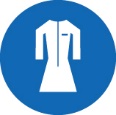 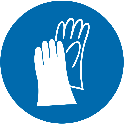 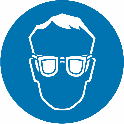 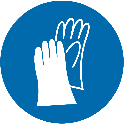 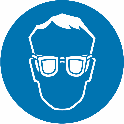 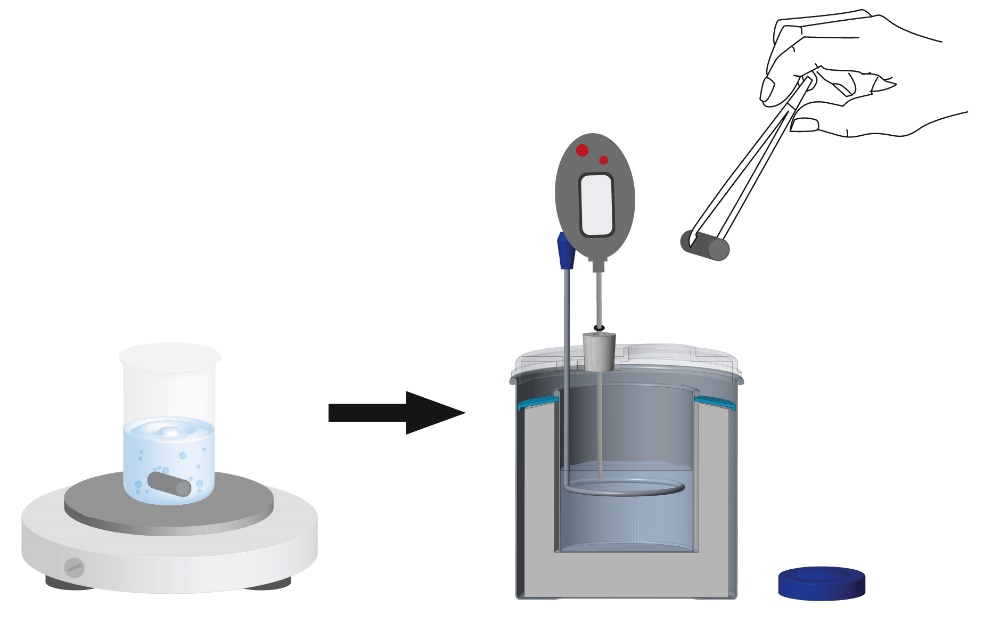 



Durchführung: Lies zuerst alle Schritte der Durchführung sorgfältig bis zum Ende und beginne dann mit dem Experiment.Fülle etwa 100  150 ml Wasser mit Raumtemperatur ins Kalori-meter, nachdem du die Masse mW und die Temperatur des Wassers ϑOW bestimmt hast. Bedenke dabei, dass die Temperatur des Kalorimeters ϑOK der des Wassers ϑOW entspricht, weil sie sich im thermischen Gleichgewicht befinden. Trage die drei Werte in die Tabelle „Metall 1“ (rechte Spalte) ein.Bestimme nun die Masse mM eines der Metallzylinder und tauche ihn vollständig in ein mit Wasser befülltes Becherglas ein. Erhitze das Wasser im Becherglas bis zur Siedetemperatur und lass es ca. 2 min sieden, damit auch der Metallzylinder die Temperatur des siedenden Wassers annimmt. Notiere die Temperatur des Metallzylinders ϑOM in der Tabelle „Metall 1“. Überführe den Metallzylinder mithilfe der Pinzette vorsichtig und möglichst schnell vom siedenden Wasser ins Kalorimeter. Decke es zügig ab, um Temperaturverluste zu vermeiden.Rühre mit geschlossenem Deckel auf und ab und warte, bis sich die Mischtemperatur eingestellt hat. Notiere diese Temperatur ϑf ebenfalls in der Tabelle „Metall 1“.
Wiederhole das Experiment mit dem zweiten Metallzylinder und notiere die Werte in der Tabelle „Metall 2“.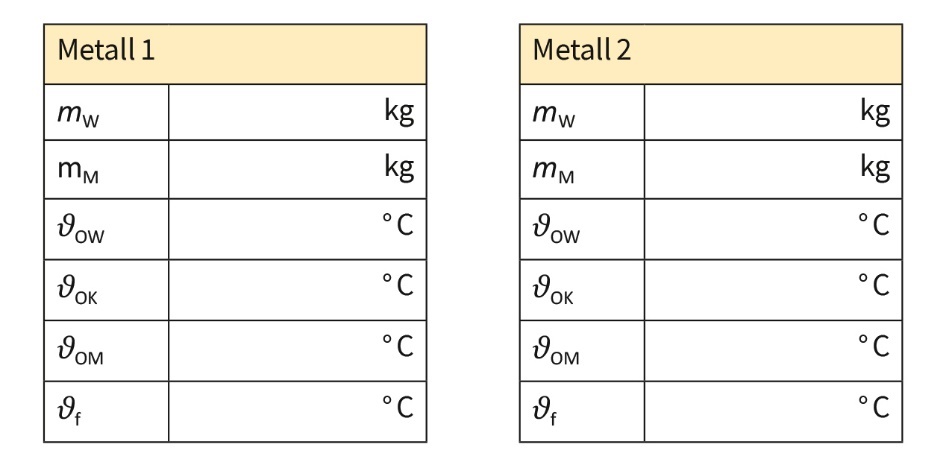 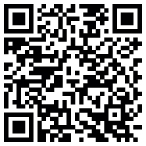 Die vom Wasser und vom Kalorimeter aufgenommene Wärmemenge entspricht der vom heißen Metall abgegebene Wärmemenge.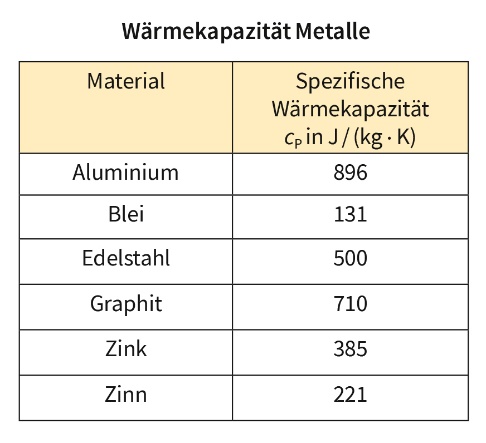                                                         Qab = Qauf                                                      QM = QW + QK             	              	           mMcMΔϑΜ = mWcWΔϑW + CKΔϑΚ                              mMcM(ϑf ϑ0M) = mWcW(ϑf  ϑ0W) + CK(ϑfϑ0K)Auswertung:Berechne anhand der Formeln die spezifische Wärmekapazität der beiden Metalle cM.Bestimme anhand der Tabelle das Material, aus dem beide Metallzylinder jeweils bestehen.Vervollständige mithilfe der Tabelle folgenden Text:
Die Wärmemenge, die 1 kg Aluminium bei einer Erwärmung um 1 K aufnimmt, beträgt                                .
2 kg Zinn geben bei einer Abkühlung von 25 °C auf 20 °C eine Wärmemenge von                             ab.Möchte man Wasser in einem Topf möglichst energiesparend erhitzen, sollte man einen Deckel verwenden und der Topf aus einem Material bestehen, das möglichst wenig Wärme speichert. Die meisten Töpfe sind aus Metall. In diesem Versuch kannst du überprüfen, ob Metalle tatsächlich schlechte oder gute Wärmespeicher sind.  